Стенгазета, посвященная Неделе иммунизацииНеделя «Иммунизации» в группе «Ягодка»Иммунизация обеспечивает защиту от большинства инфекционных заболеваний. Благополучие наших детей -отсутствие угрозы разных инфекций исключительно достигнуто благодаря проведению профилактических прививок.Воспитатели и дети нарисовали стенгазету, как они представляют неделю иммунизации.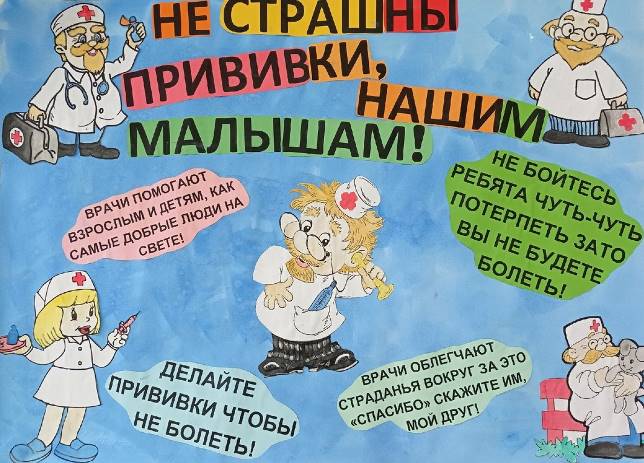 Стенгазета стала яркая насыщенная. С детьми перечитали все сказки, касающиеся этой недели, потом вместе с детьми мы поиграли доктора Айболита.Так же разминали ножки, что здоровья важней всего.Научились узнавать кто такой доктор и кто такой пациент, и что надо уважать труд человека.Познакомились ребятами с инструментами доктора, познакомились с новыми понятиями прививка.Расширяли словарный запас детей "фармацевт" "клиент" "лекарство"Воспитывать доброту, культуру общения.Познакомились с медицинскими работниками.Придумывали загадки, отгадывали, детям было очень интересно весело.Приучали к правилам личной гигиены.Мыть нужно руки с мылом, до еды и после еды, зубы необходимо чистить 2 раза в день утором и ночью.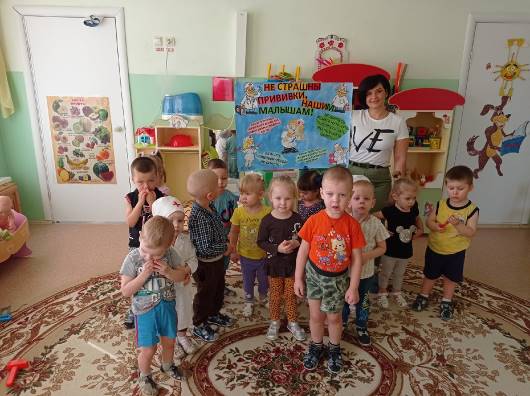 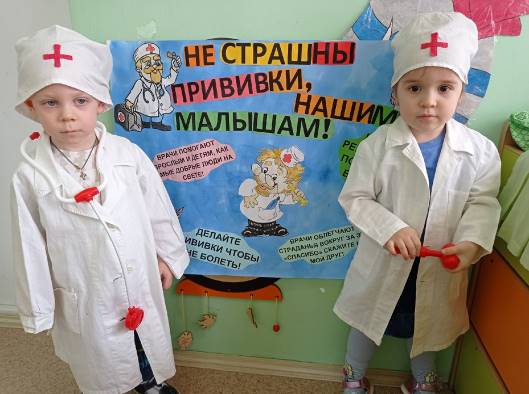 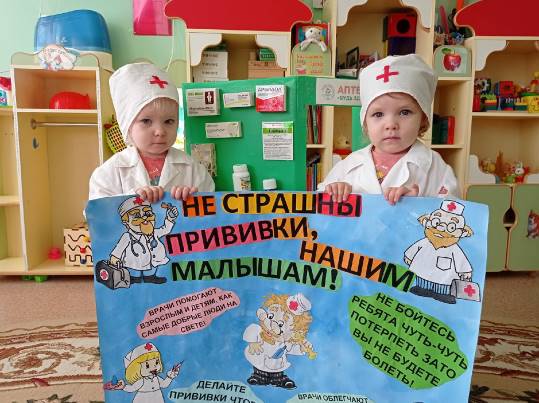 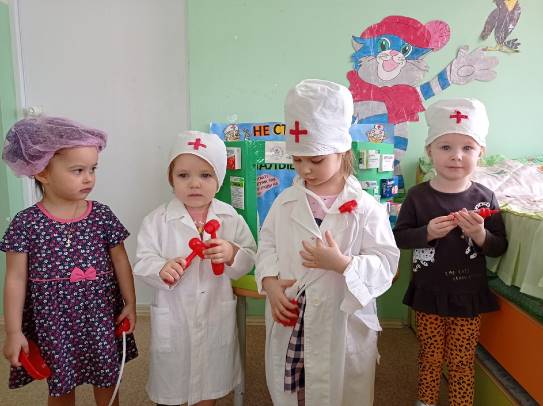 Неделя прошла отлично, стенгазетой превосходством любовались дети и родители.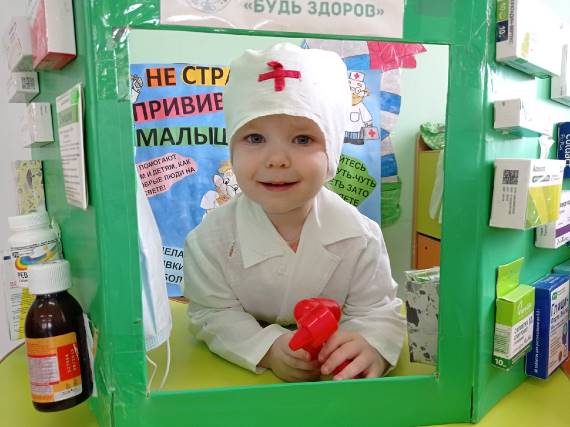 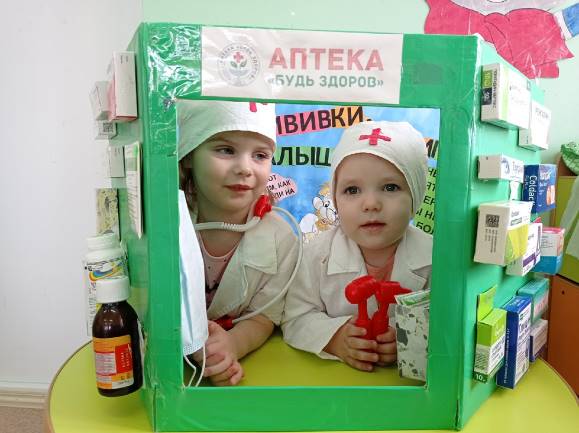 Подготовила воспитатель: Шишигина Ю.А.